Příloha č. 1 k materiálu č.: 4/9Počet stran přílohy: 1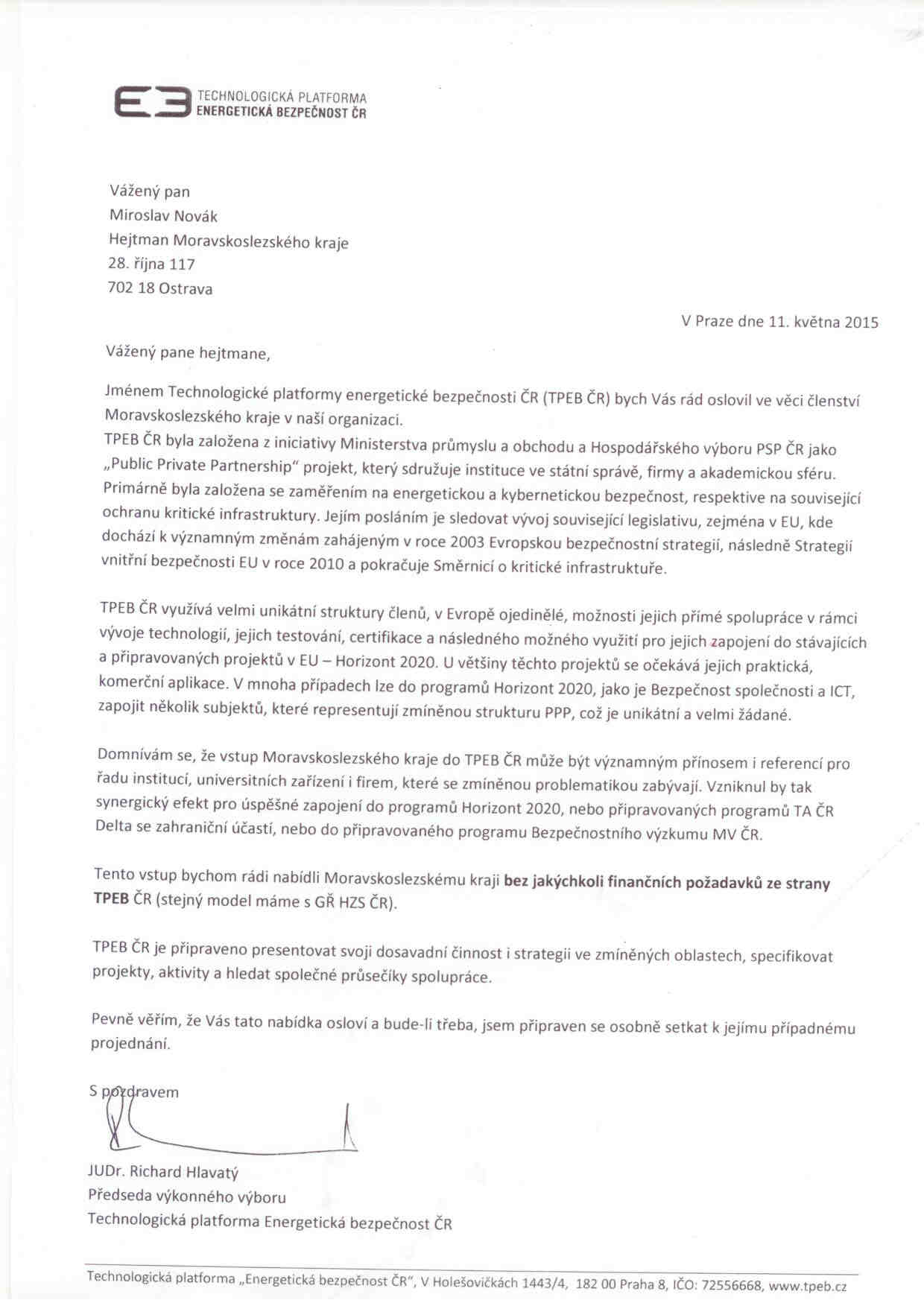 